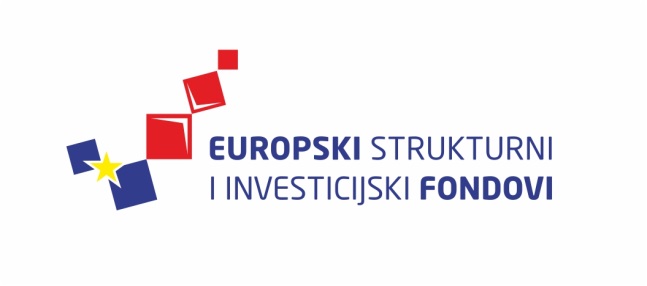 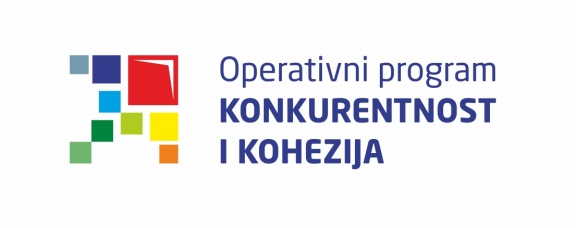 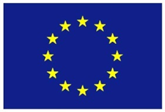 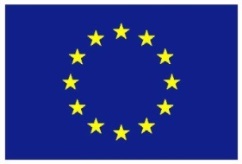 Europska unijaZajedno do fondova EUCiklus Izobrazbi - Upravljanje i kontrola korištenja Europskih strukturnih i investicijskih fondova Tematska cjelina 1 - Uvod u Europske strukturne i investicijske fondove te sustav upravljanja i kontrole korištenja sredstavaProvedba programa izobrazbe financira se sredstvima tehničke pomoći iz Operativnog programa Konkurentnost i kohezija, iz Europskog fonda za regionalni razvojKontrola delegiranih funkcija i revizije15. travnja 2016. / Hrvatsko novinarsko društvo15. travnja 2016. / Hrvatsko novinarsko društvo15. travnja 2016. / Hrvatsko novinarsko društvoLista polaznikaLista polaznikaLista polaznikaIme i prezimeNaziv tijela/institucija:1.Katija JaramMinistarstvo graditeljstva i prostornoga uređenja2.Snežana StipanovićMinistarstvo regionalnoga razvoja i fondova Europske unije3.Ivana JelavićMinistarstvo regionalnoga razvoja i fondova Europske unije4.Aleksandra Ester SkejaAgencija za reviziju sustava provedbe programa Europske unije5.Željko KrevzeljMinistarstvo zaštite okoliša i prirode6.Željko ŠimekMinistarstvo zaštite okoliša i prirode7.Valentina BegićMinistarstvo zaštite okoliša i prirode8.Andrej GrgićAgencija za reviziju sustava provedbe programa Europske unije9.Jelena FranotovićMinistarstvo kulture10.Sonja LudvigMinistarstvo kulture11.Sara TerešakMinistarstvo pravosuđa12.Olgica MačekMinistarstvo pravosuđa13.Viktorija PericaAgencija za reviziju sustava provedbe programa Europske unije14.Ana PrekratićMinistarstvo zaštite okoliša i prirode15.Saša CindrićAgencija za reviziju sustava provedbe programa Europske unije16.Mario TrstenjakHrvatska agencija za malo gospodarstvo, inovacije i investicije17.Ana ČičakHrvatska agencija za malo gospodarstvo, inovacije i investicije18.Alenka Buntić RogićMinistarstvo znanosti, obrazovanja i sporta19.Ana JuzbašićMinistarstvo zaštite okoliša i prirode20.Renato CobalNacionalna zaklada za razvoj civilnoga društva21.Mario TrezićMinistarstvo zaštite okoliša i prirode22.Dražen MilinovićAgencija za reviziju sustava provedbe programa Europske unije23.Mariana ČupićMinistarstvo turizma24.Martina GradiškaMinistarstvo regionalnoga razvoja i fondova Europske unije25.Eva RavnićMinistarstvo regionalnoga razvoja i fondova Europske unije26.Sanja BuđaSredišnja agencija za financiranje i ugovaranje programa i projekata Europske unije27.Matija PatrčevićMinistarstvo regionalnoga razvoja i fondova Europske unije